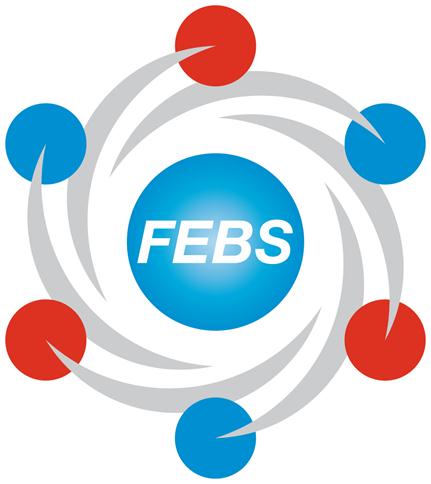 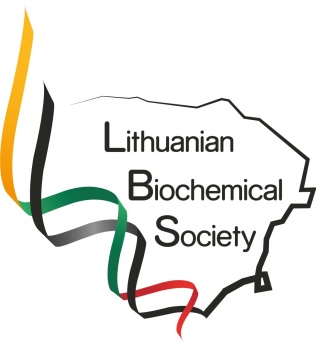 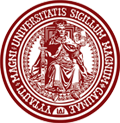 FEBS Workshop on Molecular Life Science EducationJune 26-27th, 2017Vytautas Magnus university, Putvinskio st. 23,Kaunas, LithuaniaHosted by the Lithuanian Society of Biochemistry (President: Daumantas Matulis)Coordinators of Workshop:  Prof. Vida Mildaziene  (Council of  Lithuanian Society of Biochemistry),Prof. Liliya Nadolnik (President of Belorussian Society of Biochemists and Molecular Biologists)From FEBS Education Committee:Keith Elliott (Manchester, UK)     Ferhan Sagin (Izmir, Turkey)Gül Güner Akdogan (Chair) (Izmir, Turkey)ProgrammeDay 1:  Monday, June 26th, 2017Day 1:  Monday, June 26th, 2017Day 1:  Monday, June 26th, 2017Day 1:  Monday, June 26th, 201708:30-09:15Registration Registration Registration 09:15- 09:30Welcome Address by Host Welcome Address by Host Vida Mildaziene09:30-09:45FEBS Education Committee and Introduction to the WorkshopFEBS Education Committee and Introduction to the WorkshopGul Guner Akdogan09:45-10:30Session 1: Panel Discussion: Molecular Life Sciences Education in Lithuania  and  Key Knowledge and Skills for Molecular Life SciencesSession 1: Panel Discussion: Molecular Life Sciences Education in Lithuania  and  Key Knowledge and Skills for Molecular Life SciencesGervydas DienysVida Midaziene10:30-11:00CoffeeCoffeeCoffee11:00-12:15Session 2: Student engagement and active learning: What are some best practices? How to choose & implement them? (open discusssion)An example to active learning: Team-based learningSession 2: Student engagement and active learning: What are some best practices? How to choose & implement them? (open discusssion)An example to active learning: Team-based learningFerhan Sagin12:15-13:15LunchLunch13:15-14:15Session 3: Biochemistry Practicals : Introduction and Wet practicals Session 3: Biochemistry Practicals : Introduction and Wet practicals Keith Elliott14:15-15:00Dry Practicals (Case-Based Discussions)Dry Practicals (Case-Based Discussions)Gül Güner AkdoğanIntroduction to Small Group Discussions and Divide into GroupsIntroduction to Small Group Discussions and Divide into GroupsGul Guner Akdogan15:00-17:00Small-Group Discussions ( Three Groups/ 40 min each) (Rotation in three  groups)  (With Coffeee)Small-Group Discussions ( Three Groups/ 40 min each) (Rotation in three  groups)  (With Coffeee)Keith/Gul/FerhanWet/In Silico PracticalsKeith ElliottCase DiscussionsGul Guner AkdoganTeam-based LearningFerhan Sagin17:00-17:15General Discussion General Discussion FEBS Team17:15-17:45Feedback of the day using questions organised in KahootFeedback of the day using questions organised in KahootGül Güner Akdogan18:00Welcome  DrinksWelcome  DrinksDay 2:  Tuesday, June 27th, 2017  Day 2:  Tuesday, June 27th, 2017  Day 2:  Tuesday, June 27th, 2017  Day 2:  Tuesday, June 27th, 2017  Session 4:  PhD TrainingSession 4:  PhD TrainingSession 4:  PhD Training09:00-09:45PhD Training: New HorizonsPhD Training: New HorizonsGül Güner Akdogan09:45-10:30Rethinking doctoral education’ (with a focus on student responsibility): 'Beginning with the end in Mind'Rethinking doctoral education’ (with a focus on student responsibility): 'Beginning with the end in Mind'Ferhan Sagin10:30-12:30Small-Group Discussions ( Three Groups/ 40 min each) (Rotation in three  groups)  (With Coffeee)Small-Group Discussions ( Three Groups/ 40 min each) (Rotation in three  groups)  (With Coffeee)Keith/Gul/FerhanHow to design PhD programmes?Gül Güner Akdogan2. Quality of ThesisKeith Elliott3. Tips for Writing a Research PaperFerhan Sagin12:30-13:30LunchLunch13:30-14:30Reports of Groups-General DiscussionReports of Groups-General Discussion FEBS TeamSession 5: Career Skills for Young ScientistsSession 5: Career Skills for Young Scientists14:30-15:15 Tips for Writing a Successful Research ProjectTips for Writing a Successful Research ProjectGül Güner Akdoğan15:15-15:30DiscussionDiscussion15:30-16:00Coffee breakCoffee break16:00-16:45Funds and ProgrammesFunds and ProgrammesKeith Elliott16:45-17:00DiscussionDiscussionDiscussion17:00-17:30General Discussion, Feedback,  and Closing of the WorkshopGeneral Discussion, Feedback,  and Closing of the WorkshopGül Güner-Vida Mildaziene